La belle vie – La vie de couple sur un voilier (extrait) Durée : 6 min 05 sFiche apprenant | Niveau intermédiairePublic ciblé : 16-18 ansObjectif principal : développer ses compétences en françaisLa vidéo est disponible sur francolab.caActivité  1 Pour commencerVocabulaireUtilise la fiche de lexique pour compléter chaque phrase avec l’expression appropriée et logique. J’ai enfin trouvé un poste à ____________________________! Je vais maintenant être très occupée pendant la semaine. Je n’ai plus envie de faire cette activité parascolaire. Je pense que je vais la ____________________________.Chaque communauté devrait avoir accès à de l’____________________________. C’est un droit humain, car nos corps en ont besoin pour être en bonne santé.Ce livre est mon ____________________________ ; c’est un de mes préférés!Ce week-end, je vais au cinéma avec la ____________________________ ; nous allons voir le nouveau film avec mon acteur préféré.Je rêve d’une autre vie dans laquelle je ne devrais plus subir la routine du « ____________________________ ».Quand il fait beau et qu’il y a du vent, mon père nous emmène en pleine mer sur notre ____________________________.La semaine dernière, lorsque je faisais des recherches en ligne, je suis ____________________________ un article qui expliquait l’histoire de ma famille. C’était une belle découverte.Notre village a une énorme ____________________________ qui alimente tous les domiciles en électricité.On met du ____________________________ dans la piscine pour éliminer les bactéries.Activité  2 ÉcouteCompréhension orale et production écriteVisionne la vidéo jusqu’à « c’est-tu vraiment Gros Loup? » (1:45), puis réponds aux questions.  Comment s’appelle l’école de voile de Marie-Pier et Adrien? À quel âge est-ce que Julien a tout laissé tomber pour vivre dans sa van? Est-ce que Julien est content de son choix? Explique ta réponse avec un exemple tiré de la vidéo.Qu’est-ce que Julien fait dans cette série documentaire? Quel est l’objectif?Pourquoi est-ce que le nom de leur école de voile est « une coïncidence »? Fais des inférences.Activité  3 ÉcouteCompréhension orale, production écriteVisionne la vidéo et écris sous chaque photo un résumé des expériences de Marie-Pier et Adrien au fur et à mesure que tu les entends. Utilise la fiche de lexique et cette banque de mots pour t'aider :Activité  4 Production écriteÉcris un paragraphe pour décrire ton domicile en le comparant au voilier de Marie-Pier et Adrien. Utilise des comparatifs (plus/aussi/autant/moins que) et les mots du tableau pour t’aider à formuler tes phrases.Exemple de phrase comparative : La cuisine du voilier est plus petite que ma cuisine/la cuisine de mon domicile.Activité  5Pour aller plus loinVocabulaire, production écriteVoici douze expressions sur le thème de l’eau. Cherche leur sens dans un dictionnaire (en ligne ou imprimé) et associe-les à leur définition en écrivant le numéro dans le tableau.Écris trois phrases qui incluent trois expressions différentes. N’oublie pas de conjuguer les verbes et de faire les accords afin d’écrire des phrases logiques.Exemple : Les maisons de ce quartier se ressemblent comme deux gouttes d’eau.Activité  6 Pour aller plus loinCompréhension orale, production écriteExplique selon toi pourquoi le ou la journaliste qui a écrit l’article sur Marie-Pier et Adrien a choisi le titre Tout quitter pour mener « la belle vie ».Écris un article journalistique!L’attaque :Le corps :La chute :Marie-PierAdrienune école de voilela marinaun inspecteurdébarrasserSaint-Jean-BaptistePaspébiacembarquerGaspésieun mode de vie alternatiflancer une entreprisenaviguerun budgetréaliser un rêveGros Louple lac Champlainun beau petit coin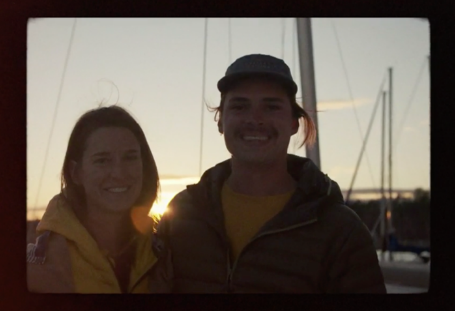 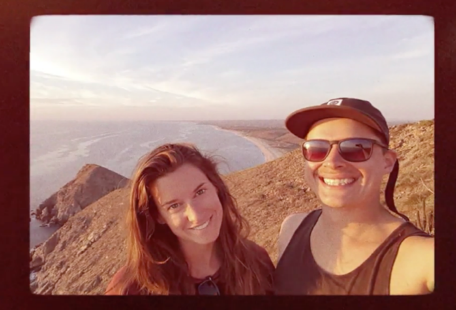 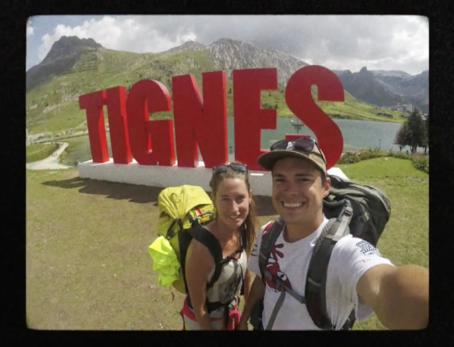 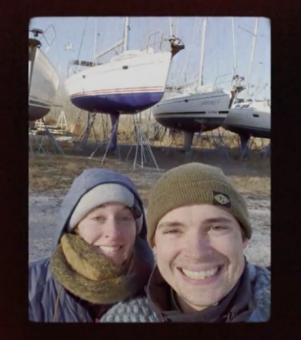 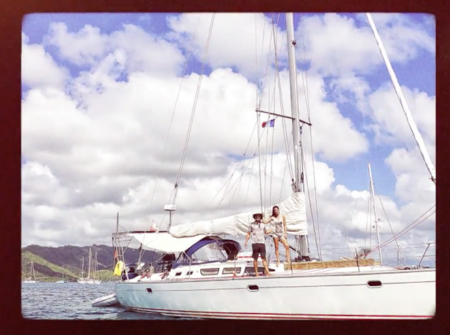 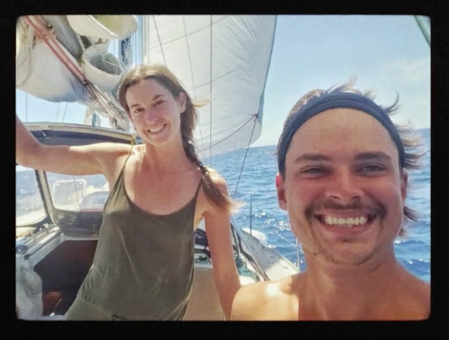 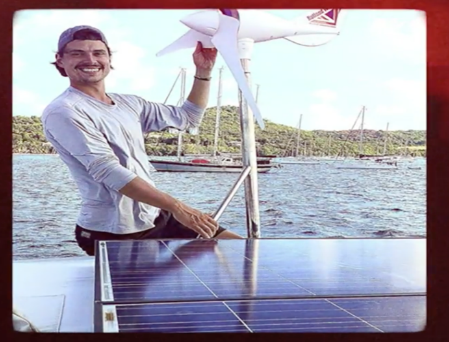 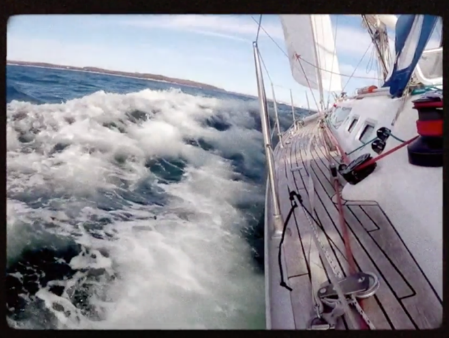 NomsAdjectifsAdjectifsAdjectifsla cuisinele frigola salle à mangerla chambre, les chambresla chambre principalela salle de bainla douchele lavabole décorl’extérieurl’intérieurl’espace de viegrand / grandepetit / petiteétroit / étroiteconfortablespacieux / spacieusepratiquemodesteélégant / élégantebeau / belleintéressant / intéressantesimpleextravagant / extravaganteExpressionsExpressionsExpressionsExpressionsExpressionsDéfinitionsDéfinitionsDéfinitionsDéfinitionsDéfinitionsDéfinitionsDéfinitionsDéfinitionsDéfinitionsComme un poisson dans l’eauÇa coule de sourceAvoir les yeux dans l’eauMettre l’eau à la boucheSe ressembler comme deux gouttes d’eauÊtre un marin d’eau douceTomber à l’eauNager entre deux eauxAvoir de l’eau dans la caveÊtre sous l’eauSe jeter à l’eauL’eau a coulé sous les pontsComme un poisson dans l’eauÇa coule de sourceAvoir les yeux dans l’eauMettre l’eau à la boucheSe ressembler comme deux gouttes d’eauÊtre un marin d’eau douceTomber à l’eauNager entre deux eauxAvoir de l’eau dans la caveÊtre sous l’eauSe jeter à l’eauL’eau a coulé sous les pontsComme un poisson dans l’eauÇa coule de sourceAvoir les yeux dans l’eauMettre l’eau à la boucheSe ressembler comme deux gouttes d’eauÊtre un marin d’eau douceTomber à l’eauNager entre deux eauxAvoir de l’eau dans la caveÊtre sous l’eauSe jeter à l’eauL’eau a coulé sous les pontsComme un poisson dans l’eauÇa coule de sourceAvoir les yeux dans l’eauMettre l’eau à la boucheSe ressembler comme deux gouttes d’eauÊtre un marin d’eau douceTomber à l’eauNager entre deux eauxAvoir de l’eau dans la caveÊtre sous l’eauSe jeter à l’eauL’eau a coulé sous les pontsComme un poisson dans l’eauÇa coule de sourceAvoir les yeux dans l’eauMettre l’eau à la boucheSe ressembler comme deux gouttes d’eauÊtre un marin d’eau douceTomber à l’eauNager entre deux eauxAvoir de l’eau dans la caveÊtre sous l’eauSe jeter à l’eauL’eau a coulé sous les pontsÊtre annulé.Être indécis ; avoir du mal à prendre une décision. Beaucoup de temps a passé et les choses ne ressemblent pas à ce qu’elles étaient avant.Porter un pantalon trop court.Être sur le point de pleurer.Se lancer dans une activité sans formation ou sans savoir si on va réussir.Être à l’aise, confortable.Être attiré par un aliment qui donne envie.Être évident et logique.Être peu expérimenté.Se sentir débordé, souvent par trop de tâches à faire.Être parfaitement identique.Être annulé.Être indécis ; avoir du mal à prendre une décision. Beaucoup de temps a passé et les choses ne ressemblent pas à ce qu’elles étaient avant.Porter un pantalon trop court.Être sur le point de pleurer.Se lancer dans une activité sans formation ou sans savoir si on va réussir.Être à l’aise, confortable.Être attiré par un aliment qui donne envie.Être évident et logique.Être peu expérimenté.Se sentir débordé, souvent par trop de tâches à faire.Être parfaitement identique.Être annulé.Être indécis ; avoir du mal à prendre une décision. Beaucoup de temps a passé et les choses ne ressemblent pas à ce qu’elles étaient avant.Porter un pantalon trop court.Être sur le point de pleurer.Se lancer dans une activité sans formation ou sans savoir si on va réussir.Être à l’aise, confortable.Être attiré par un aliment qui donne envie.Être évident et logique.Être peu expérimenté.Se sentir débordé, souvent par trop de tâches à faire.Être parfaitement identique.Être annulé.Être indécis ; avoir du mal à prendre une décision. Beaucoup de temps a passé et les choses ne ressemblent pas à ce qu’elles étaient avant.Porter un pantalon trop court.Être sur le point de pleurer.Se lancer dans une activité sans formation ou sans savoir si on va réussir.Être à l’aise, confortable.Être attiré par un aliment qui donne envie.Être évident et logique.Être peu expérimenté.Se sentir débordé, souvent par trop de tâches à faire.Être parfaitement identique.Être annulé.Être indécis ; avoir du mal à prendre une décision. Beaucoup de temps a passé et les choses ne ressemblent pas à ce qu’elles étaient avant.Porter un pantalon trop court.Être sur le point de pleurer.Se lancer dans une activité sans formation ou sans savoir si on va réussir.Être à l’aise, confortable.Être attiré par un aliment qui donne envie.Être évident et logique.Être peu expérimenté.Se sentir débordé, souvent par trop de tâches à faire.Être parfaitement identique.Être annulé.Être indécis ; avoir du mal à prendre une décision. Beaucoup de temps a passé et les choses ne ressemblent pas à ce qu’elles étaient avant.Porter un pantalon trop court.Être sur le point de pleurer.Se lancer dans une activité sans formation ou sans savoir si on va réussir.Être à l’aise, confortable.Être attiré par un aliment qui donne envie.Être évident et logique.Être peu expérimenté.Se sentir débordé, souvent par trop de tâches à faire.Être parfaitement identique.Être annulé.Être indécis ; avoir du mal à prendre une décision. Beaucoup de temps a passé et les choses ne ressemblent pas à ce qu’elles étaient avant.Porter un pantalon trop court.Être sur le point de pleurer.Se lancer dans une activité sans formation ou sans savoir si on va réussir.Être à l’aise, confortable.Être attiré par un aliment qui donne envie.Être évident et logique.Être peu expérimenté.Se sentir débordé, souvent par trop de tâches à faire.Être parfaitement identique.Être annulé.Être indécis ; avoir du mal à prendre une décision. Beaucoup de temps a passé et les choses ne ressemblent pas à ce qu’elles étaient avant.Porter un pantalon trop court.Être sur le point de pleurer.Se lancer dans une activité sans formation ou sans savoir si on va réussir.Être à l’aise, confortable.Être attiré par un aliment qui donne envie.Être évident et logique.Être peu expérimenté.Se sentir débordé, souvent par trop de tâches à faire.Être parfaitement identique.Être annulé.Être indécis ; avoir du mal à prendre une décision. Beaucoup de temps a passé et les choses ne ressemblent pas à ce qu’elles étaient avant.Porter un pantalon trop court.Être sur le point de pleurer.Se lancer dans une activité sans formation ou sans savoir si on va réussir.Être à l’aise, confortable.Être attiré par un aliment qui donne envie.Être évident et logique.Être peu expérimenté.Se sentir débordé, souvent par trop de tâches à faire.Être parfaitement identique.ExpressionsabcddefghijklDéfinitions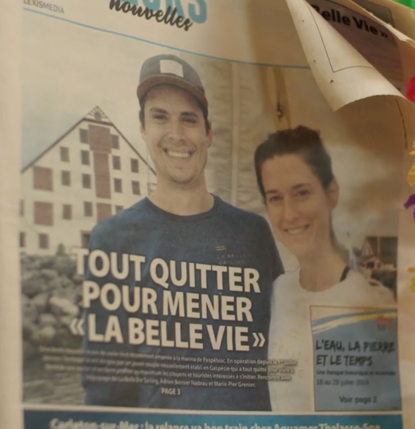 Tu es journaliste! Fais des recherches et trouve d’autres personnes qui comme Marie-Pier et Adrien ont décidé de tout quitter pour vivre autrement. Écris un article de journal pour raconter leur parcours et décrire les raisons pour lesquelles ils ont fait ce choix de vie. Aide-toi de la fiche suivante pour organiser ton texte.Utilise les questions suivantes pour guider ta recherche : Qui? Quoi? Où? Quand? Pourquoi?N’oublie pas d’écrire un titre accrocheur et des anecdotes intéressantes afin de captiver tes lecteurs!